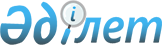 Зеленов аудандық мәслихатының 2012 жылдың 20 желтоқсандағы № 8-2 "2013-2015 жылдарға арналған аудандық бюджет туралы" шешіміне өзгерістер енгізу туралы
					
			Күшін жойған
			
			
		
					Батыс Қазақстан облысы Зеленов аудандық мәслихаттың 2013 жылғы 26 желтоқсандағы № 20-1 шешімі. Батыс Қазақстан облысы Әділет департаментінде 2013 жылғы 28 желтоқсанда № 3388 болып тіркелді. Күші жойылды - Батыс Қазақстан облысы Зеленов аудандық мәслихатының 2014 жылғы 25 ақпандағы № 21-2 шешімімен      Ескерту. Күші жойылды - Батыс Қазақстан облысы Зеленов аудандық мәслихатының 25.02.2014 № 21-2 шешімімен      Қазақстан Республикасының 2008 жылғы 4 желтоқсандағы Бюджет кодексіне және Қазақстан Республикасының 2001 жылғы 23 қаңтардағы "Қазақстан Республикасындағы жергілікті мемлекеттік басқару және өзін-өзі басқару туралы" Заңына сәйкес аудандық мәслихат ШЕШІМ ҚАБЫЛДАДЫ:



      1. Зеленов аудандық мәслихатының 2012 жылғы 20 желтоқсандағы № 8-2 "2013-2015 жылдарға арналған аудандық бюджет туралы" шешіміне (Нормативтік-құқықтық актілерді мемлекеттік тіркеу тізілімінде № 3136 тіркелген, 2013 жылғы 11 қаңтардағы "Ауыл тынысы" газетінде жарияланған) келесі өзгерістер енгізілсін:



      1 тармақта:

      1) тармақшадағы "3 986 325 мың" деген сан "3 944 356 мың" деген санмен ауыстырылсын;

      "845 160 мың" деген сан "1 050 160 мың" деген санмен ауыстырылсын;

      "3 029 708 мың" деген сан "2 782 739 мың" деген санмен ауыстырылсын;

      2) тармақшадағы "3 990 887 мың" деген сан "3 948 918 мың" деген санмен ауыстырылсын;

      3) тармақшадағы "24 653 мың" деген сан "29 100 мың" деген санмен ауыстырылсын;

      "147 094 мың" деген сан "151 541 мың" деген санмен ауыстырылсын;

      5) тармақшадағы "-31 215 мың" деген сан "-35 662 мың" деген санмен ауыстырылсын;

      6) тармақшадағы "31 215 мың" деген сан "35 662 мың" деген санмен ауыстырылсын;

      "қарыздар түсімі" жолындағы "145 404 мың" деген сан "149 851 мың" деген санмен ауыстырылсын;



      3 тармақта:

      1) тармақшадағы "538 623 мың" деген сан "534 323 мың" деген санмен ауыстырылсын;

      жетінші абзацта "9 729 мың" деген сан "9 610 мың" деген санмен ауыстырылсын;

      оныншы абзацта "19 252 мың" деген сан "19 385 мың" деген санмен ауыстырылсын;

      он бірінші абзацта "180 221 мың" деген сан "180 040 мың" деген санмен ауыстырылсын;

      он екінші абзацта "145 404 мың" деген сан "149 851 мың" деген санмен ауыстырылсын;

      он үшінші абзацта "43 057 мың" деген сан "34 477 мың" деген санмен ауыстырылсын;



      аталған шешімнің 1 қосымшасы осы шешімнің қосымшасына сәйкес жаңа редакцияда жазылсын.



      2. Осы шешім 2013 жылдың 1 қаңтарынан бастап қолданысқа енгізіледі.      Сессия төрағасы                  Н. Дузбатыров

      Аудандық мәслихат хатшысы        Р. Исмагулов

Аудандық мәслихатының

2013 жылғы 26 желтоқсандағы

№ 20-1 шешіміне қосымшаАудандық мәслихатының

2012 жылғы 20 желтоқсандағы

№ 8-2 шешіміне 1 қосымша 2013 жылға арналған аудандық бюджет
					© 2012. Қазақстан Республикасы Әділет министрлігінің «Қазақстан Республикасының Заңнама және құқықтық ақпарат институты» ШЖҚ РМК
				СанатыСанатыСанатыСанатыСанатыСанатыСомасы мың теңгеСыныбыСыныбыСыныбыСыныбыСыныбыСомасы мың теңгеІшкі сыныбыІшкі сыныбыІшкі сыныбыІшкі сыныбыСомасы мың теңгеЕрекшелігіЕрекшелігіЕрекшелігіСомасы мың теңгеАтауыСомасы мың теңгеI. Кірістер3 944 3561Салықтық түсімдер1 050 16001Табыс салығы350 0002Жеке табыс салығы350 00003Әлеуметтік салық230 0001Әлеуметтік салық230 00004Меншікке салынатын салықтар452 0001Мүлікке салынатын салықтар372 4003Жер салығы6 1004Көлік құралдарына салынатын салық58 5005Бірыңғай жер салығы15 00005Тауарларға, жұмыстарға және қызметтерге салынатын ішкі салықтар14 0902Акциздер2 3503Табиғи және басқа да ресурстарды пайдаланғаны үшін түсетін түсімдер4 3004Кәсіпкерлік және кәсіби қызметті жүргізгені үшін алынатын алымдар7 44007Басқа да салықтар4251Басқа да салықтар42508Заңдық мәнді іс-әрекеттерді жасағаны және (немесе) оған уәкілеттігі бар мемлекеттік органдар немесе лауазымды адамдар құжаттар бергені үшін алынатын міндетті төлемдер3 6451Мемлекеттік баж3 6452Салықтық емес түсімдер7 30001Мемлекеттік меншіктен түсетін кірістер4 6205Мемлекет меншігіндегі мүлікті жалға беруден түсетін кірістер4 62004Мемлекеттік бюджеттен қаржыландырылатын, сондай-ақ Қазақстан Республикасы Ұлттық Банкінің бюджетінен (шығыстар сметасынан) ұсталатын және қаржыландырылатын мемлекеттік мекемелер салатын айыппұлдар, өсімпұлдар, санкциялар, өндіріп алулар2 0001Мұнай секторы ұйымдарынан түсетін түсімдерді қоспағанда, мемлекеттік бюджеттен қаржыландырылатын, сондай-ақ Қазақстан Республикасы Ұлттық Банкінің бюджетінен (шығыстар сметасынан) ұсталатын және қаржыландырылатын мемлекеттік мекемелер салатын айыппұлдар, өсімпұлдар, санкциялар, өндіріп алулар2 00006Басқа да салықтық емес түсімдер6801Басқа да салықтық емес түсімдер6803Негізгі капиталды сатудан түсетін түсімдер104 15703Жерді және материалдық емес активтерді сату104 1571Жерді сату104 1574Трансферттердің түсімдері 2 782 73902Мемлекеттік басқарудың жоғарғы тұрған органдарынан түсетін трансферттер2 782 7392Облыстық бюджеттен түсетін трансферттер2 782 739Функционалдық топФункционалдық топФункционалдық топФункционалдық топФункционалдық топФункционалдық топСомасы

мың теңгеКіші функцияКіші функцияКіші функцияКіші функцияКіші функцияСомасы

мың теңгеБюджеттік бағдарламалардың әкімшісіБюджеттік бағдарламалардың әкімшісіБюджеттік бағдарламалардың әкімшісіБюджеттік бағдарламалардың әкімшісіСомасы

мың теңгеБағдарламаБағдарламаБағдарламаСомасы

мың теңгеКіші бағдарламаКіші бағдарламаСомасы

мың теңгеАтауыСомасы

мың теңгеII. Шығындар3 948 91801Жалпы сипаттағы мемлекеттiк қызметтер 363 5171Мемлекеттік басқарудың функцияларын орындайтын өкілді, атқарушы және басқа да органдар338 887112Аудан (облыстық маңызы бар қала) мәслихатының аппараты13 664001Аудан (облыстық маңызы бар қала) мәслихатының қызметін қамтамасыз ету жөніндегі қызметтер13 664122Аудан (облыстық маңызы бар қала) әкімінің аппараты64 721001Аудан (облыстық маңызы бар қала) әкімінің қызметін қамтамасыз ету жөніндегі қызметтер63 921003Мемлекеттік органның күрделі шығыстары 800123Қаладағы аудан, аудандық маңызы бар қала, кент, ауыл (село), ауылдық (селолық) округ әкімінің аппараты260 502001Қаладағы аудан, аудандық маңызы бар қаланың, кент, ауыл (село), ауылдық (селолық) округ әкімінің қызметін қамтамасыз ету жөніндегі қызметтер260 272015Жергілікті бюджет қаражаты есебінен260 272022Мемлекеттік органның күрделі шығыстары 230015Жергілікті бюджет қаражаты есебінен2309Жалпы сипаттағы өзге де мемлекеттiк қызметтер24 630459Ауданның (облыстық маңызы бар қаланың) экономика және қаржы бөлімі24 630001Ауданның (облыстық маңызы бар қаланың) экономикалық саясаттың қалыптастыру мен дамыту, мемлекеттік жоспарлау, бюджеттік атқару және коммуналдық меншігін басқару саласындағы мемлекеттік саясатты іске асыру жөніндегі қызметтер24 63002Қорғаныс1 8361Әскери мұқтаждар1 836122Аудан (облыстық маңызы бар қала) әкімінің аппараты1 836005Жалпыға бірдей әскери міндетті атқару шеңберіндегі іс-шаралар1 83604Білім беру2 696 2131Мектепке дейiнгi тәрбие және оқыту172 838464Ауданның (облыстық маңызы бар қаланың) білім бөлімі172 838009Мектепке дейінгі тәрбие ұйымдарының қызметін қамтамасыз ету145 706011Республикалық бюджеттен берілетін трансферттер есебiнен1 104015Жергілікті бюджет қаражаты есебінен144 602040Мектепке дейінгі білім беру ұйымдарында мемлекеттік білім беру тапсырысын іске асыруға27 132011Республикалық бюджеттен берілетін трансферттер есебiнен27 1322Бастауыш, негізгі орта және жалпы орта білім беру2 452 763123Қаладағы аудан, аудандық маңызы бар қала, кент, ауыл (село), ауылдық (селолық) округ әкімінің аппараты1 568005Ауылдық (селолық) жерлерде балаларды мектепке дейін тегін алып баруды және кері алып келуді ұйымдастыру1 568464Ауданның (облыстық маңызы бар қаланың) білім бөлімі2 451 195003Жалпы білім беру2 321 014011Республикалық бюджеттен берілетін трансферттер есебiнен42 349015Жергілікті бюджет қаражаты есебінен2 278 665006Балаларға қосымша білім беру 130 1819Білім беру саласындағы өзге де қызметтер70 612464Ауданның (облыстық маңызы бар қаланың) білім бөлімі70 612001Жергілікті деңгейде білім беру саласындағы мемлекеттік саясатты іске асыру жөніндегі қызметтер14 979005Ауданның (облыстық маңызы бар қаланың) мемлекеттік білім беру мекемелер үшін оқулықтар мен оқу-әдiстемелiк кешендерді сатып алу және жеткізу21 395007Аудандық (қалалық) ауқымдағы мектеп олимпиадаларын және мектептен тыс іс-шараларды өткiзу540012Мемлекеттік органның күрделі шығыстары 200015Жетім баланы (жетім балаларды) және ата-аналарының қамқорынсыз қалған баланы (балаларды) күтіп-ұстауға асыраушыларына ай сайынғы ақшалай қаражат төлемдері16 279011Республикалық бюджеттен берілетін трансферттер есебiнен16 279020Үйде оқытылатын мүгедек балаларды жабдықпен, бағдарламалық қамтыммен қамтамасыз ету 3 112011Республикалық бюджеттен берілетін трансферттер есебiнен3 112067Ведомстволық бағыныстағы мемлекеттік мекемелерінің және ұйымдарының күрделі шығыстары14 107011Республикалық бюджеттен берілетін трансферттер есебiнен12 291015Жергілікті бюджет қаражаты есебінен1 81606Әлеуметтiк көмек және әлеуметтiк қамсыздандыру164 6802Әлеуметтік көмек141 882451Ауданның (облыстық маңызы бар қаланың) жұмыспен қамту және әлеуметтік бағдарламалар бөлімі141 882002Еңбекпен қамту бағдарламасы22 165100Қоғамдық жұмыстар17 500101Жұмыссыздарды кәсіптік даярлау және қайта даярлау4 665005Мемлекеттік атаулы әлеуметтік көмек 8 995015Жергілікті бюджет қаражаты есебінен8 995006Тұрғын үй көмегі658007Жергілікті өкілетті органдардың шешімі бойынша мұқтаж азаматтардың жекелеген топтарына әлеуметтік көмек16 412029Ауданның (облыстық маңызы бар қаланың) бюджет қаражаты есебінен16 412010Үйден тәрбиеленіп оқытылатын мүгедек балаларды материалдық қамтамасыз ету2 991014Мұқтаж азаматтарға үйде әлеуметтiк көмек көрсету60 195011Республикалық бюджеттен берілетін трансферттер есебiнен1 521015Жергілікті бюджет қаражаты есебінен58 67401618 жасқа дейінгі балаларға мемлекеттік жәрдемақылар22 700017Мүгедектерді оңалту жеке бағдарламасына сәйкес, мұқтаж мүгедектерді міндетті гигиеналық құралдармен және ымдау тілі мамандарының қызмет көрсетуін, жеке көмекшілермен қамтамасыз ету7 7669Әлеуметтiк көмек және әлеуметтiк қамтамасыз ету салаларындағы өзге де қызметтер22 798451Ауданның (облыстық маңызы бар қаланың) жұмыспен қамту және әлеуметтік бағдарламалар бөлімі22 798001Жергілікті деңгейде халық үшін әлеуметтік бағдарламаларды жұмыспен қамтуды қамтамасыз етуді іске асыру саласындағы мемлекеттік саясатты іске асыру жөніндегі қызметтер21 956011Жәрдемақыларды және басқа да әлеуметтік төлемдерді есептеу, төлеу мен жеткізу бойынша қызметтерге ақы төлеу84207Тұрғын үй-коммуналдық шаруашылық232 9381Тұрғын үй шаруашылығы183 325458Ауданның (облыстық маңызы бар қаланың) тұрғын үй-коммуналдық шаруашылығы, жолаушылар көлігі және автомобиль жолдары бөлімі2 845003Мемлекеттік тұрғын үй қорының сақталуын ұйымдастыру2 845031Кондоминиум объектісіне техникалық паспорттар дайындау0466Ауданның (облыстық маңызы бар қаланың) сәулет, қала құрылысы және құрылыс бөлімі180 480004Инженерлік коммуникациялық инфрақұрылымды жобалау, дамыту, жайластыру және (немесе) сатып алу180 480011Республикалық бюджеттен берілетін трансферттер есебiнен180 040015Жергілікті бюджет қаражаты есебінен4402Коммуналдық шаруашылық29 641466Ауданның (облыстық маңызы бар қаланың) сәулет, қала құрылысы және құрылыс бөлімі29 641006Сумен жабдықтау және су бұру жүйесін дамыту29 641015Жергілікті бюджет қаражаты есебінен29 6413Елді-мекендерді көркейту19 972123Қаладағы аудан, аудандық маңызы бар қала, кент, ауыл (село), ауылдық (селолық) округ әкімінің аппараты17 194008Елді-мекендерде көшелерді жарықтандыру12 695009Елді-мекендердің санитариясын қамтамасыз ету1 500011Елді-мекендерді абаттандыру мен көгалдандыру2 999458Ауданның (облыстық маңызы бар қаланың) тұрғын үй-коммуналдық шаруашылығы, жолаушылар көлігі және автомобиль жолдары бөлімі2 778016Елдi мекендердiң санитариясын қамтамасыз ету2 610018Елдi мекендердi абаттандыру және көгалдандыру16808Мәдениет, спорт, туризм және ақпараттық кеңістiк297 3101Мәдениет саласындағы қызмет174 907457Ауданның (облыстық маңызы бар қаланың) мәдениет, тілдерді дамыту, дене шынықтыру және спорт бөлімі174 907003Мәдени-демалыс жұмысын қолдау174 9072Спорт12 472457Ауданның (облыстық маңызы бар қаланың) мәдениет, тілдерді дамыту, дене шынықтыру және спорт бөлімі12 472008Ұлттық және бұқаралық спорт түрлерін дамыту10 004009Аудандық (облыстық маңызы бар қалалық) деңгейде спорттық жарыстар өткiзу2 4683Ақпараттық кеңiстiк91 733456Ауданның (облыстық маңызы бар қаланың) ішкі саясат бөлімі6 912002Газеттер мен журналдар арқылы мемлекеттік ақпараттық саясат жүргізу жөніндегі қызметтер6 912457Ауданның (облыстық маңызы бар қаланың) мәдениет, тілдерді дамыту, дене шынықтыру және спорт бөлімі84 821006Аудандық (қалалық) кiтапханалардың жұмыс iстеуi84 8219Мәдениет, спорт, туризм және ақпараттық кеңiстiктi ұйымдастыру жөнiндегi өзге де қызметтер18 198456Ауданның (облыстық маңызы бар қаланың) ішкі саясат бөлімі8 931001Жергілікті деңгейде ақпарат, мемлекеттілікті нығайту және азаматтардың әлеуметтік сенімділігін қалыптастыру саласында мемлекеттік саясатты іске асыру жөніндегі қызметтер8 313003Жастар саясаты саласында іс-шараларды іске асыру618457Ауданның (облыстық маңызы бар қаланың) мәдениет, тілдерді дамыту, дене шынықтыру және спорт бөлімі9 267001Жергілікті деңгей мәдениет, тілдерді дамыту, дене шынықтыру және спорт саласындағы мемлекеттік саясатты іске асыру жөніндегі қызметтер9 26710Ауыл, су, орман, балық шаруашылығы, ерекше қорғалатын табиғи аумақтар, қоршаған ортаны және жануарлар дүниесін қорғау, жер қатынастары83 5821Ауыл шаруашылығы28 087459Ауданның (облыстық маңызы бар қаланың) экономика және қаржы бөлімі19 385099Мамандардың әлеуметтік көмек көрсетуі жөніндегі шараларды іске асыру19 385011Республикалық бюджеттен берілетін трансферттер есебiнен19 385473Ауданның (облыстық маңызы бар қаланың) ветеринария бөлімі8 702001Жергілікті деңгейде ветеринария саласындағы мемлекеттік саясатты іске асыру жөніндегі қызметтер5 896003Мемлекеттік органның күрделі шығыстары 150007Қаңғыбас иттер мен мысықтарды аулауды және жоюды ұйымдастыру2 6566Жер қатынастары8 713463Ауданның (облыстық маңызы бар қаланың) жер қатынастары бөлімі8 713001Аудан (облыстық маңызы бар қала) аумағында жер қатынастарын реттеу саласындағы мемлекеттік саясатты іске асыру жөніндегі қызметтер8 7139Ауыл, су, орман, балық шаруашылығы, қоршаған ортаны қорғау және жер қатынастары саласындағы басқа да қызметтер46 782473Ауданның (облыстық маңызы бар қаланың) ветеринария бөлімі46 782011Эпизоотияға қарсы іс-шаралар жүргізу46 782011Республикалық бюджеттен берілетін трансферттер есебiнен46 78211Өнеркәсіп, сәулет, қала құрылысы және құрылыс қызметі10 1582Сәулет, қала құрылысы және құрылыс қызметі10 158466Ауданның (облыстық маңызы бар қаланың) сәулет, қала құрылысы және құрылыс бөлімі10 158001Құрылыс, облыс қалаларының, аудандарының және елді-мекендерінің сәулеттік бейнесін жақсарту саласындағы мемлекеттік саясатты іске асыру және ауданның (облыстық маңызы бар қаланың) аумағын оңтайла және тиімді қала құрылыстық игеруді қамтамасыз ету жөніндегі қызметтер 10 15812Көлiк және коммуникация17 0411Автомобиль көлiгi11 956458Ауданның (облыстық маңызы бар қаланың) тұрғын үй-коммуналдық шаруашылығы, жолаушылар көлігі және автомобиль жолдары бөлімі11 956023Автомобиль жолдарының жұмыс істеуін қамтамасыз ету11 9569Көлiк және коммуникациялар саласындағы басқа да қызметтер5 085458Ауданның (облыстық маңызы бар қаланың) тұрғын үй-коммуналдық шаруашылығы, жолаушылар көлігі және автомобиль жолдары бөлімі5 085024Кентiшiлiк (қалаiшiлiк), қала маңындағы ауданiшiлiк қоғамдық жолаушылар тасымалдарын ұйымдастыру5 08513Басқалар79 0649Басқалар79 064123Қаладағы аудан, аудандық маңызы бар қала, кент, ауыл (село), ауылдық (селолық) округ әкімінің аппараты34 477040"Өңірлерді дамыту" Бағдарламасы шеңберінде өңірлерді экономикалық дамытуға жәрдемдесу бойынша шараларды іске асыру34 477011Республикалық бюджеттен берілетін трансферттер есебiнен34 477454Ауданның (облыстық маңызы бар қаланың) кәсіпкерлік және ауыл шаруашылығы бөлімі15 180001Жергілікті деңгейде кәсіпкерлік, өнеркәсіп және ауыл шаруашылығы саласындағы мемлекеттік саясатты іске асыру жөніндегі қызметтер15 180015Жергілікті бюджет қаражаты есебінен15 180458Ауданның (облыстық маңызы бар қаланың) тұрғын үй-коммуналдық шаруашылығы, жолаушылар көлігі және автомобиль жолдары бөлімі12 395001Жергілікті деңгейде тұрғын үй-коммуналдық шаруашылығы, жолаушылар көлігі және автомобиль жолдары саласындағы мемлекеттік саясатты іске асыру жөніндегі қызметтер12 395459Ауданның (облыстық маңызы бар қаланың) экономика және қаржы бөлімі17 012012Ауданның (облыстық маңызы бар қаланың) жергілікті атқарушы органының резерві 17 012101Шұғыл шығындарға арналған ауданның (облыстық маңызы бар қаланың) жергілікті атқарушы органының резерві17 01214Борышқа қызмет көрсету1801Борышқа қызмет көрсету180459Ауданның (облыстық маңызы бар қаланың) экономика және қаржы бөлімі180021Жергілікті атқарушы органдардың облыстық бюджеттен қарыздар бойынша сыйақылар мен өзге де төлемдерді төлеу бойынша борышына қызмет көрсету 18015Трансферттер2 3991Трансферттер2 399459Ауданның (облыстық маңызы бар қаланың) экономика және қаржы бөлімі2 399Нысаналы пайдаланылмаған (толық пайдаланылмаған) трансферттерді қайтару2 399III. Таза бюджеттік кредиттеу29 100Бюджеттік кредиттер 151 54110Ауыл, су, орман, балық шаруашылығы, ерекше қорғалатын табиғи аумақтар, қоршаған ортаны және жануарлар дүниесін қорғау, жер қатынастары151 5411Ауыл шаруашылығы151 541459Ауданның (облыстық маңызы бар қаланың) экономика және қаржы бөлімі151 541018Мамандарды әлеуметтік қолдау шараларын іске асыруға берілетін бюджеттік кредиттер151 541013Республикалық бюджеттен берілген кредиттер есебінен149 851015Жергілікті бюджет қаражаты есебінен1 690СанатыСанатыСанатыСанатыСанатыСанатыСомасы

мың теңгеСыныбыСыныбыСыныбыСыныбыСыныбыСомасы

мың теңгеІшкі сыныбыІшкі сыныбыІшкі сыныбыІшкі сыныбыСомасы

мың теңгеЕрекшелігіЕрекшелігіЕрекшелігіСомасы

мың теңгеАтауыСомасы

мың теңге5Бюджеттік кредиттерді өтеу122 44101Бюджеттік кредиттерді өтеу122 4411Мемлекеттік бюджеттен берілген, бюджеттік кредиттерді өтеу122 441Функционалдық топФункционалдық топФункционалдық топФункционалдық топФункционалдық топФункционалдық топСомасы

мың теңгеКіші функцияКіші функцияКіші функцияКіші функцияКіші функцияСомасы

мың теңгеБюджеттік бағдарламалардың әкімшісіБюджеттік бағдарламалардың әкімшісіБюджеттік бағдарламалардың әкімшісіБюджеттік бағдарламалардың әкімшісіСомасы

мың теңгеБағдарламаБағдарламаБағдарламаСомасы

мың теңгеКіші бағдарламаКіші бағдарламаСомасы

мың теңгеАтауыСомасы

мың теңгеIV. Қаржылық активтермен операциялар бойынша сальдо2 000Қаржылық активтерді сатып алу2 00013Басқалар2 0009Басқалар2 000458Ауданның (облыстық маңызы бар қаланың) тұрғын үй-коммуналдық шаруашылығы, жолаушылар көлігі және автомобиль жолдары бөлімі2 000065Заңды тұлғалардың жарғылық капиталын қалыптастыру немесе ұлғайту2 000СанатыСанатыСанатыСанатыСанатыСанатыСомасы

мың теңгеСыныбыСыныбыСыныбыСыныбыСыныбыСомасы

мың теңгеІшкі сыныбыІшкі сыныбыІшкі сыныбыІшкі сыныбыСомасы

мың теңгеЕрекшелігіЕрекшелігіЕрекшелігіСомасы

мың теңгеАтауыСомасы

мың теңге6Мемлекеттің қаржы активтерін сатудан түсетін түсімдер001Мемлекеттің қаржы активтерін сатудан түсетін түсімдер02Қаржы активтерін елден тыс жерлерде сатудан түсетін түсімдер0V. Бюджет тапшылығы (профициті)-35 662VI. Бюджет тапшылығын қаржыландыру (профицитін пайдалану)35 6627Қарыздар түсімі149 85101Мемлекеттік ішкі қарыздар149 851Функционалдық топФункционалдық топФункционалдық топФункционалдық топФункционалдық топФункционалдық топСомасы

мың теңгеКіші функцияКіші функцияКіші функцияКіші функцияКіші функцияСомасы

мың теңгеБюджеттік бағдарламалардың әкімшісіБюджеттік бағдарламалардың әкімшісіБюджеттік бағдарламалардың әкімшісіБюджеттік бағдарламалардың әкімшісіСомасы

мың теңгеБағдарламаБағдарламаБағдарламаСомасы

мың теңгеКіші бағдарламаКіші бағдарламаСомасы

мың теңгеАтауыСомасы

мың теңге16Қарыздарды өтеу158 7881Қарыздарды өтеу158 788459Ауданның (облыстық маңызы бар қаланың) экономика және қаржы бөлімі158 788005Жергілікті атқарушы органның жоғары тұрған бюджет алдындағы борышын өтеу158 788СанатыСанатыСанатыСанатыСанатыСанатыСомасы

мың теңгеСыныбыСыныбыСыныбыСыныбыСыныбыСомасы

мың теңгеІшкі сыныбыІшкі сыныбыІшкі сыныбыІшкі сыныбыСомасы

мың теңгеЕрекшелігіЕрекшелігіЕрекшелігіСомасы

мың теңгеАтауыСомасы

мың теңге8Бюджет қаражаттарының пайдаланылатын қалдықтары44 599